“Fostering the Panthers of today, to become the scholars of tomorrow.”ASHC AgendaNOTICE IS HEREBY GIVEN that the ASHC will hold a meeting on the above stated date and time. If you have any questions please contact Secretary ”Cali“ Robert Rendon, at Robertgrendon@student.hartnell.edu or Selso Ruiz, Program Assistant at Sruiz@Hartnell.edu.IF YOU HAVE A DISABILITY please contact the ASHC by Monday before the upcoming meeting so that we may accommodate you.ORGANIZATIONAL ITEMS  3:071.01	1.02	Roll Call	P=Present A=Absent1.03 Adoption of Minutes:II.	PUBLIC COMMENT
	This time is reserved for members of the public to address the ASHC.All public comments are limited to three (3) minutes. No action will be taken on these items unless it is scheduled. Please note once public comments are closed, members from the public will only be recognized at the Chair’s discretion. Furthermore, the members of the ASHC cannot respond to any public comments.
III. Old Business :3.01	Legacy project	    		Legacy Committee	     Discussion (5min)The ASHC Legacy Project committee will update and discuss a new project for the legacy.Ideas for the legacy projectto have an art muralhammocks on campus additional water fountainsfood pantry on campusfree hand sanitizeran unofficial vote has decided to go with an art Mural with a budget not to exceed more than 3500. A meeting will be scheduled with the legacy project and will propose a conclusion in the next meeting.3.02	ASHC Elections Update		President Saldana	     Discussion (5min)This item is to discuss plans for the Fall and Spring semesters of 2020-2021 ASHC elections. There will be an update on what was discussed at the last meeting from the elections committeeToday is the last day to apply there are 17 applicants, 16 for ashc position, and 1 for student trusteePositions vacancies are secretary, treserur, senator at large, king city,and online and weekendsApplication deadline has been extended to this Friday the 4/17/2020There will be a zoom online training3.03	ASHC Movie Project Update	President Saldana	  Discussion (10min)This item is to update about the movie project to promote the ASHC council for Fall and Spring semester of 2020-2021.ASHC members are continuing to create a 15-30 second video on how ASHC has impacted their lives and development.3.04	ASHC Online 		President Saldana	   	  Discussion (10min)This item is to give an update on how the week went for the new online update on social media and Instagram.Stay home series has been running and has been successful so far and will continue.Scott Faust wants ASHC to record a 30 second video aboutSupport messages Their own successful strategiesTheir own challenges in adapting to all-online learningWords of advice and encouragementWilling to be interviewed via Zoompeople who are willing to volunteerDavid Castion, Britany Alaniz, Angelita Cisnero, Samantha Saldana, Robert Ehlers, Cali RendonAnother video will be made in request by Aleen to discuss what does legacy mean to youlegacy projectsinspire thoughts for future studentspeople who are willing to volunteerDavid Castion, Aixa Crespo, Nicole Polo, Evaline Reyes, Samantha SaldanaA video request to be made to remind people and students about the 2020 census.People who are willing to volunteerDavid Castion, Christopher Verdin,  Aixa Crespo, Daniela Salas, Daniel Lamas,3.05	SSCCC Update		Senator Castillon	        	  Discussion (10min)This item is to give an update on the last online SSCCC meeting. There will be information on the general assembly update.There will be a report brought back in the next meeting because there will be a meeting this friday.3.06	Committee Assignments	Legacy Committee	  	  Discussion (10min)This item is to discuss the assignments of the committees and to give an update.There are vacancies in these councils and will be filled out: tech developmentadvisory research online servicesdiversityIV. New Business:V. ASHC/GOVERNANCE REPORTSAcademic Affairs Council Accreditation Council Administrative Services Council Advancement Council Student Affairs Council Robert Ehlers attended the academic affairs council. Not really much to update. they discussed potential web design course revitalization.Technology Development Council College Planning Council Student Trustee ICC Report Student Success CommitteeDiversity CommitteeAppointment CommitteeVI. ANNOUNCEMENTS VII. ADJOURNMENT  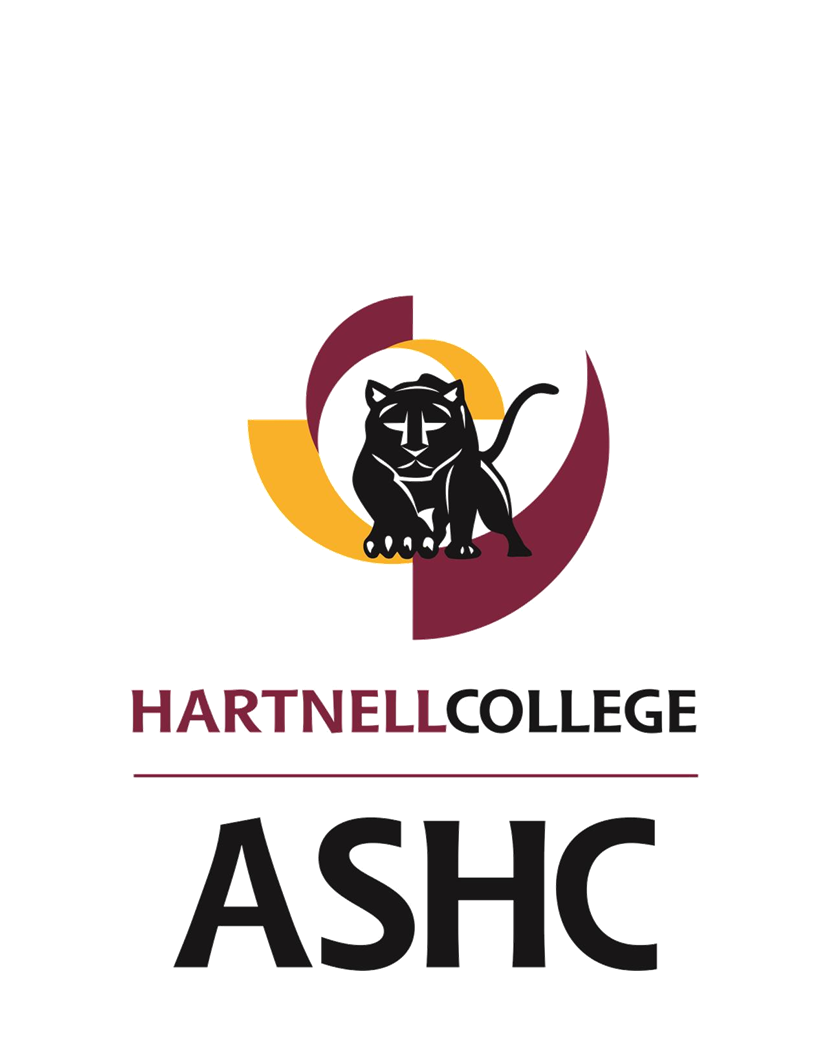 LocationHartnell College411 Central AveSalinas, CA 93901Virtual meeting via ZoomDate and TimeThursday, 04/16/20, 3:00 pmPresident Saldana __P__ Vice President Polo __P__Secretary Rendon __P__Treasurer Sorto __A__Director ICC Ehlers __P__ Senator Alaniz __P__  Senator Verdin _P___ Senator Gloria __A__ Senator Alisal Campus Cisneros-A. _P_3:14Senator South County Lamas p_3:20Director P&S Flores __P__ Senator Online/Eve/Wknds Castillon __P__ Director PR Crespo __P__ Senator Macias Reyes __P__ Senator Salazar-Salas __P_ Advisor Ruiz __A__Advisor Nevarez __P__ 
